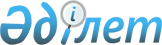 Аудандық мәслихаттың 2014 жылғы 12 наурыздағы № 21-3 "Казталов аудандық мәслихатының регламентін бекіту туралы" шешімінің күші жойылды деп тану туралыБатыс Қазақстан облысы Казталов аудандық мәслихатының 2016 жылғы 22 маусымдағы № 4-7 шешімі      "Қазақстан Республикасындағы жергілікті мемлекеттік басқару және өзін-өзі басқару туралы" 2001 жылғы 23 қаңтардағы, "Құқықтық актілер туралы" 2016 жылғы 6 сәуірдегі Қазақстан Республикасы Заңдарын басшылыққа ала отырып, Казталов аудандық мәслихаты ШЕШІМ ҚАБЫЛДАДЫ:

      1. Аудандық мәслихаттың 2014 жылғы 12 наурыздағы №21-3 "Казталов аудандық мәслихатының регламентін бекіту туралы" шешімінің (Нормативтік құқықтық актілерді мемлекеттік тіркеу тізілімінде 02.04.2014 жылы №3466 болып тіркелген) күші жойылды деп танылсын.

      2. Осы шешім қол қойған күннен бастап күшіне енеді.


					© 2012. Қазақстан Республикасы Әділет министрлігінің «Қазақстан Республикасының Заңнама және құқықтық ақпарат институты» ШЖҚ РМК
				
      Сессия төрағасы

М.Рамазанов

      Мәслихат хатшысы

Е.Ғазизов
